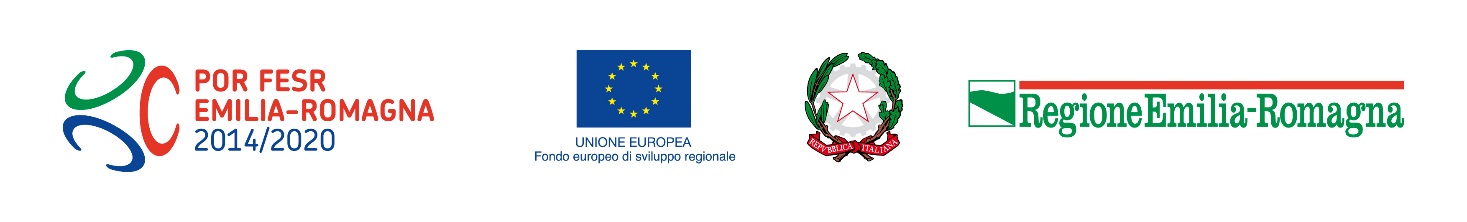 ASSE 6 Città attrattive e partecipate Azione 6.7.2 Sostegno alla diffusione della conoscenza e alla fruizione del patrimonio culturale, materiale e immateriale, attraverso la creazione di servizi e/o sistemi innovativi e l’utilizzo di tecnologie avanzate.Format Piano integrato di promozione1. DATI GENERALI 1.1	Denominazione del Piano/Titolo (max 500 caratteri)1.2	 Beneficiario 1.3	 Responsabile del procedimento1.4	 Attrattore culturale/contenitore oggetto del Piano di promozione (max 300 caratteri)Indicare un titolo sintetico che identifichi il progetto e che sarà utilizzato ai fini di informazione e pubblicità dei progetti approvatiComune di CAPProvinciaNome e cognome Ruolo ComuneVia/Piazza e n. civicoCAPTelefonoe-mailRiportare i riferimenti dell’attrattore culturale finanziato nell’ambito dell’azione 6.7.11.5 Laboratorio Aperto oggetto del Piano di promozione (max 300 caratteri) 1.6 Abstract (max 1.000 caratteri)2. DESCRIZIONE DEL PROGETTO 2.1 Descrizione del Piano (max 6.000 caratteri)2.2. Coerenza ed integrazioni del Piano 3. PIANO FINANZIARIO 3.1 Quadro economico3.2 Modalità di finanziamento 